Экстренное предупреждение о возможном возникновении чрезвычайных ситуаций на территории Магаданской области 19 октября 2022 года(подготовлено на основании данных ФГБУ «Колымское УГМС»)19 октября 2022 года существует вероятность возникновения чрезвычайной ситуации до межмуниципального уровня в Ольском, Омсукчанском, Хасынском, Тенькинском, Ягоднинском, Сусуманском, Среднеканском, Северо-Эвенском ГО связанной с повреждением (обрывом) линий электропередач и линий связи, налипание снега на провода, деревья, нарушениями в работе всех видов транспорта, дорожно-коммунальных служб, образованием снежных заносов, переметов на дорогах, скоплением автотранспорта на перевалах, возникновением дорожно-транспортных аварий, нарушением автомобильного сообщения, возможной деформацией и обрушением слабоукрепленных конструкций (в т.ч. рекламных щитов), а так же обрушением снежных козырьков и сосулек, травматизмом и гибелью людей. (Источник ЧС – ветер с метелью, сильный снег).По информации ФГБУ «Колымское УГМС»:Ночью 19 октября местами в Ольском, побережье Омсукчанского, Северо-Эвенского городских округах ожидается ветер северо-восточный 17-22 м/с, местами на востоке Ольского городского округа ветер северо-восточный 25-30 м/с с метелью, днем 19 октября местами на востоке Ольского, побережье Омсукчанского, Северо-Эвенского городских округах ожидается ветер северо-восточный 17-22 м/с с метелью.19 октября местами в Хасынском, Тенькинском, Ягоднинском, Сусуманском, Среднеканском, континентальной части Омсукчанского, Северо-Эвенского городских округов ожидается ветер северо-восточный 15-20 м/с с метелью.19 октября местами в Среднеканском, континентальной части Омсукчанского и Северо-Эвенского городских округов ожидается сильный снег. Ночью 19 октября местами на востоке Ольского, побережье Омсукчанского, Северо-Эвенского городских округов ожидается сильный снег.Рекомендации Министерству дорожного хозяйства, транспорта Магаданской области по реагированию на экстренное предупреждение:усилить контроль за состоянием автодорог;привести силы и средства в режим повышенной готовности, предоставлять данные о наличии сил и средств председателю КЧС.Рекомендации главам городских округов по реагированию на экстренное предупреждение:организовать выполнение комплекса превентивных мероприятий по снижению риска возникновения чрезвычайных ситуаций и уменьшения их последствий, уточнить план действий по предупреждению ЧС;обеспечить проведение разъяснительной работы в СМИ и оповещение населения;максимально использовать потенциал комиссии по ликвидации ЧС и обеспечению пожарной безопасности;во взаимодействии с дорожными предприятиями и силами муниципальных образований организовать установку предупреждающих знаков и ограждающих аншлагов в лавиноопасных местах;организовать эффективное взаимодействие руководителей предприятий жизнеобеспечения на местах;организовать контроль оперативной обстановки и своевременное доведение информации о возможности возникновения угрозы населенным пунктам и объектам экономики.обеспечить контроль готовности:аварийных бригад к реагированию на аварии на объектах жизнеобеспечения и системах энергоснабжения;коммунальных и дорожных служб к обеспечению нормального функционирования дорожного сообщения;спасательных служб.О выполненных превентивных мероприятиях, составе сил и средств готовых к реагированию на возникновение ЧС докладывать оперативному дежурному ПСЦ по эл. адресу: 112@49gov.ruНачальник Центра    		                                  Д.М.Бородин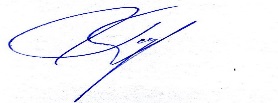 Исп. Дубовицкая И.В.  8(4132) 63-97-51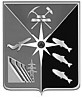 ОБЛАСТНОЕ ГОСУДАРСТВЕННОЕКАЗЕННОЕ УЧРЕЖДЕНИЕ«Пожарно-спасательный центргражданской обороны, защиты населения, территорий и пожарной безопасности Магаданской области»		685000, г. Магадан, ул. Карла Маркса,1тел.:62-72-42, факс: 62-05-00E-Mail: mpsc@49gov.ru «18» октября 2022 г. № 03-01- 399Начальнику Главного управления МЧС России по Магаданской области (через ЦУКС)Для реализацииРуководителям федеральных и областных ведомств и учрежденийГлавам МО: «Ольский городской округ»«Омсукчанский городской округ»«Северо-Эвенский городской округ»«Хасынский городской округ»«Тенькинский городской округ»«Ягоднинский городской округ»«Сусуманский городской округ»«Среднеканский городской округ»